Bicyclists from 39 states and several countries stopped to refresh in T. Spencer Knight Park on Tuesday, July 9th.   This annual event has over 500 cyclists making the trip from Buffalo to Albany.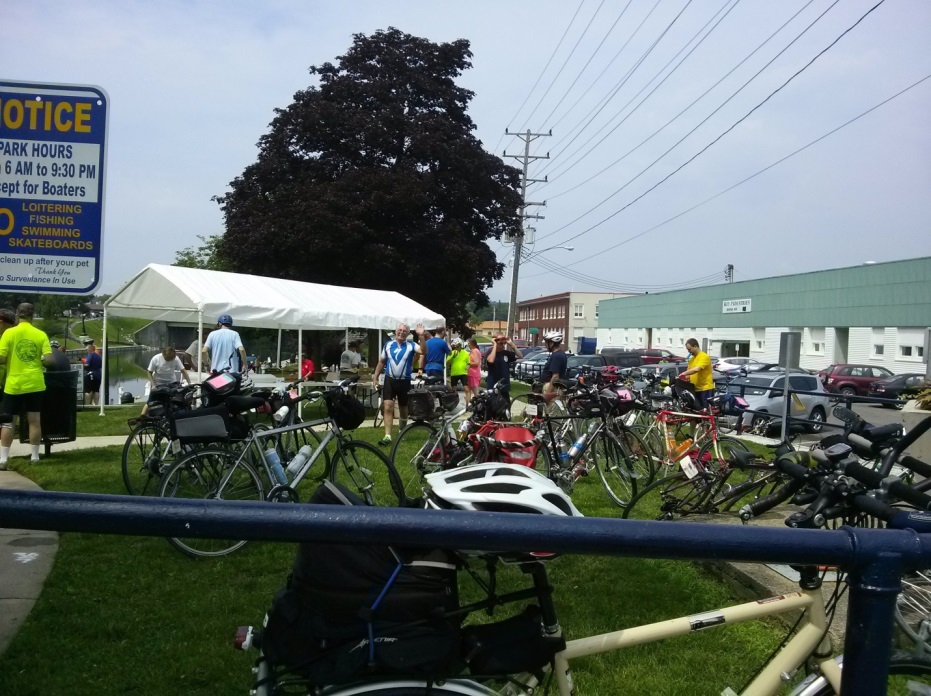 